ОБЕСПЕЧЕНИЕ ИСПОЛНЕНИЯ ДОГОВОРА БАНКОВСКИМИ ГАРАНТИЯМ ПО УСЛОВИЯМ КОНТРАКТА ФИДИКЗачем нужна банковская гарантия, общее понятие и как это работает?В Условиях контракта для проектов, выполняемых «под ключ», разработанных Международной федерацией инженеров-консультантов (ФИДИК 1999) термин «обеспечение исполнение контракта» обозначает гарантию (или гарантии, если их несколько).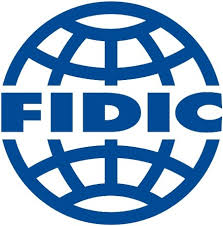 Банковская гарантия нужна для того, чтобы обеспечить выполнение обязательств одной стороны перед другой по заключенному между ними договору.Пунктом 4.2 Общих условий контракта ФИДИК среди обязанностей подрядчика предусматривается обязанность предоставить обеспечение исполнения контракта заказчику в течение 28 дней после подписания сторонами договора. Эта гарантия должна быть предоставлена банком или другим юридическим лицом, одобренным заказчиком. Данное обеспечение должно оставаться в силе до завершения работ и устранения всех недостатков, и подрядчик несет ответственность за это. Если в условиях обеспечения исполнения контракта указана дата истечения срока действия данного обеспечения, а подрядчик за 28 дней до истечения срока данного обеспечения не получил право на получения сертификата об исполнении контракта, то действие данного обеспечения должно быть продлено подрядчиком до завершения всех работ и устранения всех недостатков.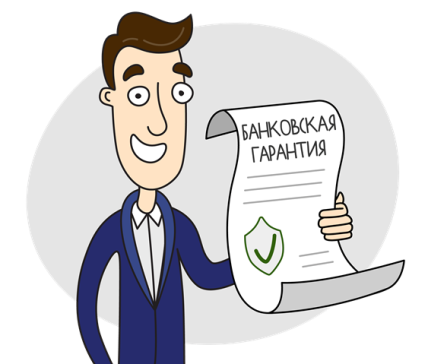 В соответствии с банковской гарантией исполнения договора банк обязуется выплатить денежную сумму Заказчику при нарушении Подрядчиком своих обязательств по контракту. Сумма такой банковской гарантии, как правило, составляет согласованный сторонами процент от цены контракта. Банковская гарантия возврата авансового платежа предоставляется на случай невыполнения Подрядчиком своих обязательств по договору, по которому предусматривается перечисление авансового платежа. Получение от Заказчика авансового платежа ставится в зависимость от получения банковской гарантии авансового платежа. Заказчик должен возвратить гарантию исполнения договора подрядчику в течение 21 дня после получения копии сертификата об исполнении контракта.В приложениях к особым условиям контракта ФИДИК «под ключ» приводятся образцы форм банковской гарантии исполнения договора и банковской гарантии возврата авансового платежа. Существуют ли другие механизмы обеспечения обязательств подрядчика?Среди альтернативных механизмов обеспечения обязательств подрядчика можно выделить:удержание суммы, причитающейся заказчику (на практике 5-10% от суммы договора);страхование;неустойка в форме заранее оцененных убытков, причем уплата неустойки не освобождает подрядчика от выполнения работ.Можно ли проверить подлинность банковской гарантии и как это сделать?	Подлинность банковской гарантии можно проверить разными способами:Гарантия, выпущеная белорусским банком – подлинность можно проверить с помощью Реестра банковских гарантий на сайте Национального банка Республики Беларусь https://www.nbrb.by/system/banks/guaranteesregister.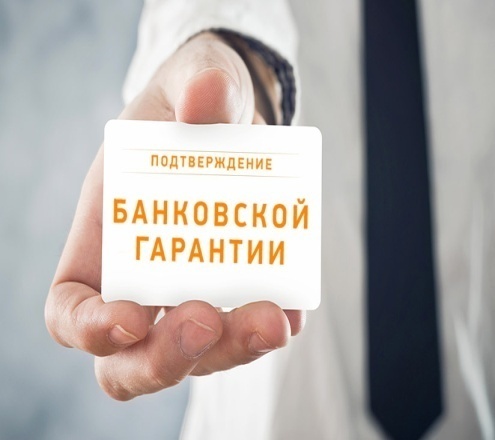 Гарантия, выпущенная иностранным банком – подлинность можно проверить путем письменного обращения клиента в банк, а банк обратиться с данным вопросом непосредственно в банк-гарант. Данная услуга оказывается банками на платной основе.По какой причине банк может отказать в выплате денег по гарантии?Банк может отказать в выплате денег по гарантии при несоответствии предъявленного требования по выплате условиям гарантии:требование предъявлено после истечения срока действия гарантии;требование предъявлено на сумму, превышающую сумму гарантии.Что делать, если меняется стоимости договора или в случае, когда меняется одна из сторон договора при реорганизации?Важно помнить, что при внесении изменений в условия договора в части суммы договора, а также при возникновении отношений правопреемства юридических лиц, в результате которых происходит одновременное создание одного, либо нескольких новых юридических лиц у стороны договора (Заказчик или Подрядчик), необходимо внести соответствующие изменения в банковскую гарантию, так как при предъявлении требования выплаты по банковской гарантии, банк будет руководствоваться условиями гарантии, а не условиями договора.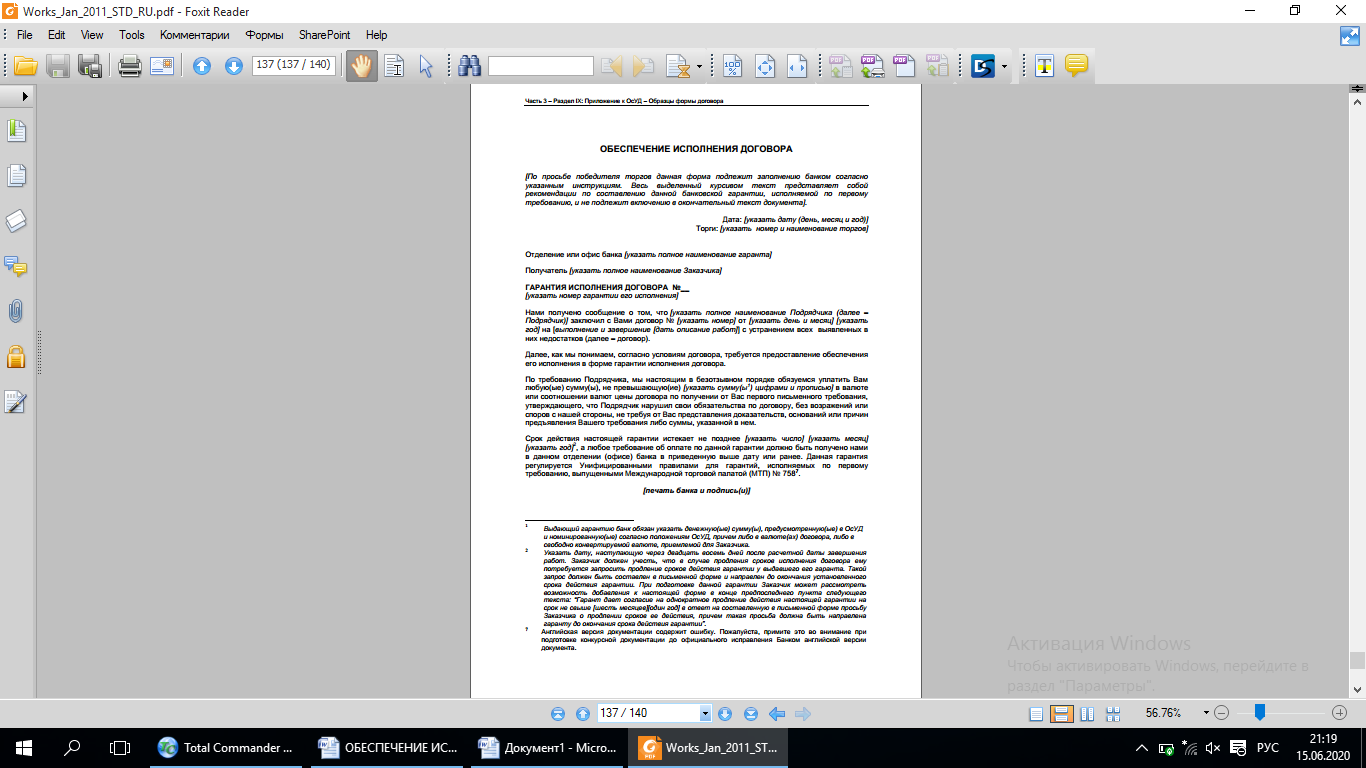 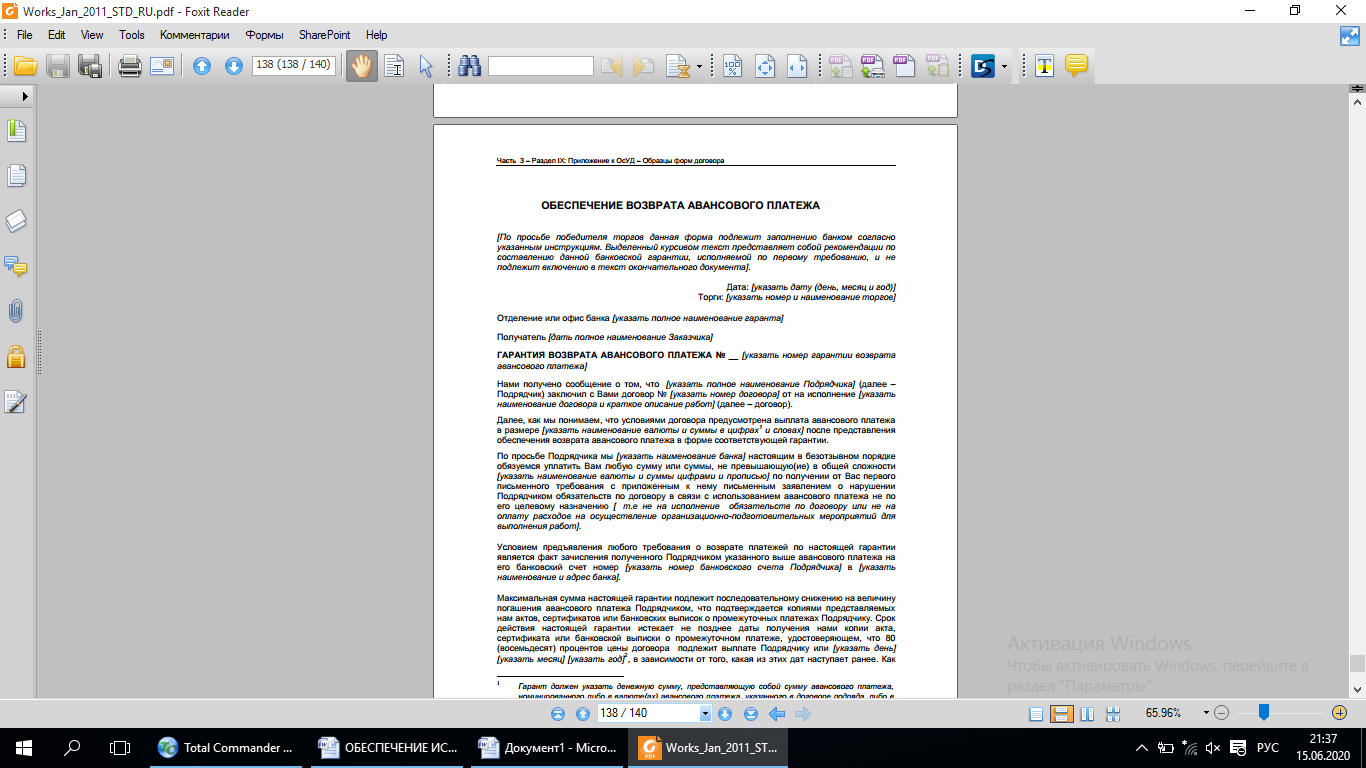 БанкАдрес сайтаСтоимость услуги «проверка подлинности банковской гарантии»АБСОЛЮТБАНКhttp://www.absolutbank.by/20 долларов СШААльфа-Банкhttp://www.alfabank.by/60 долларов СШАБанк БелВЭБhttp://www.belveb.by/30 долларов СШАБанк ВТБhttp://www.vtb-bank.by/20 долларов СШАБанк Решениеhttp://www.rbank.by/60 долларов СШАБанк торговый капитал (ТК Банк)http://www.tcbank.by/30 евроБеларусбанкhttp://www.belarusbank.by/50 долларов СШАБелгазпромбанкhttp://www.belgazprombank.by/50 долларов СШАБелинвестбанкhttp://www.belinvestbank.by/30 долларов СШАБелорусский народный банкhttps://www.bnb.by/30 долларов СШАБПС-Сбербанкhttp://www.bps-sberbank.by/50 долларов СШАБСБ Банк (БелСвиссБанк)http://www.bsb.by/по договоренностиБТА Банкhttps://www.btabank.by/30 долларов СШАПриорбанкhttp://www.priorbank.by/0,15 % от суммы гарантии, минимум - 50.00 EUR, максимум - 250.00 EURТехнобанкhttp://www.tb.by/50 Белорусских рублейФрансабанкhttp://fransabank.by/40 долларов СШАЦептер Банкhttp://www.zepterbank.by/120 Белорусских рублей